Religious Guiding and Counseling for Listeners of  Dangdut Radio in Jakarta IndonesiaArmawati ArbiUIN Syarif Hidayatullah, Jakarta,IndonesiaEmail: armawati.arbi@uinjkt.ac.id	Abstract	Religious counselors seldom come forward in mass media, especially radio. They introduce their selves as Islamic preacher. Furthermore, Islamic counselor is rarely as program director and producer in radio. This article is concerned (1) Islamic counselor (IC) as Program Director in Jakarta Dangdut Radio in framing Family Problems (2) IC frames the concept of Sakinah Family. This study uses observation, participant, text analysis on record cassette, literature studies, and deep interview on Abdul Fatah as Islamic Counselor. Data analysis implement constructivism paradigm.  It has dialect among subjective reality, symbolic reality, and objective reality through externalization, objectivities, and internalization. The results found that the first, Abdul Fatah is religious guidance and counseling in Daerah Khusus Indonesia (DKI) Jakarta religious affairs. He had used radio schema to construct family problems in Jakarta Dangdut radio through 6 stages. The second, he had framed the concepts of Sakinah Family through format of Dialog Listeners and Broadcasters by using fragments 1 and 2, script of cases and solutions. Keywords: Creative Guidance, Religious Counselor, listeners  IntroductionVossler showed that the problems of families that is caused by media. Some cases are found that effects of media on spouses and family that are internet, face book, and twitter user In Family Journal focused on counseling for couples and family. The article found new challenges for therapist and counselor. Some issues like internet usage, sexuality, pornography, and infidelity. The number of couples will present  with these issues  that related to internet infidelity in their life.(Vossler, 2016).Moreover, Clayton et. all. conducted using 16 questions  on-line survey to examine  whether high levels of Face book use. (Clayton, Nagurney, & Smith, 2013). The internet facilitates the   development of new relationship. The face book has 1.15.billion active user. The problems were sexual addiction and pornography. (Clayton, 2014). Clayton R.B. examined how social networking sites (SNS) use, especially Twitter use. He revealed correlations on active Twitter use and negative relationship outcomes. (Cravens & Whiting, 2014).Yusuf Hanafi and Asri Diana Kamilin indicated that eating disorder or overdose’s eating start to have it since childhood. They could not control it so that the family try to therapy through Binge Eating Preventive Program.(BEPP).(Hanafi, 2018). Riyadi  found Islamic counseling through  various activities that Paket Seni menata hati (workshop), pengajian Tasawuf (educating), Marifullah (Training), kegiatan hari Besar Islam (Islam day), Klinik Konsultasi Rohani (Psychological consultant Clinic), Seminar Kajian Ilmiah (Scientific Seminar), Wisata Rohani ( Psychological Touring), and Kansul Amal (Charity) (Riyadi, 2018). Pajar Hatma Indra Jaya   discuses enabler function or many roles that religious counselors are also as mediator, and advocator. They  should make various network to do these roles. (Jaya, 2017)PAIF (Penyuluh Agama Islam yang Fungsional) or  Government Employees ‘ Islamic Counselors   (GEIC) and non-government employees  socialize religious  guiding and counseling (RGC) or  Bimbingan dan Konseling Keagamaan (BPK) in Indonesia.  They are frontlines of Affair Religious Department in local and national levels in spread Islamic counseling policy. The program related on  quality of family and Keluarga Sakinah  or Stable Family Program.(Subdit. Keluarga Sakinah, 2017).This program less pay attention because government has not yet used old and new media.Moreover, election committee on stable family not yet collaborate local and national media that communities’ media, public media, and commercial media so that its promotion less reach  audiences’target.  Therefore, Islamic or religious counselors are hoped that they are friendly with media and audiences by using face book, twitter and Instagram before audiences come to counsel in KUA  (Kantor Urusan Agama) office  or Affair Religious Department of local  office. Future bride and groom course (Kursus Calon Pengantin=SUSCATIN) in Kep. Dirjen No.373 in 2017. The local office KUA and GEIC  guide and counsel couples.(Agama, 2016).Interviewees or sources of Family Law seldom introduce their selves as Islamic Counselor. They prefer to introduce their selves as preacher, as Dr. Faizah Sibromalisi in TPI/RDI radio. She has presented faculty of Ushuluddin UIN Jakarta every morning  Friday, however, M. Ali Aziz is as Islamic preacher and Dakwah professor that promote  the topic of  his book as Islamic Therapist in Deepen Happy Prayer in RRI Radio Jakarta every Morning Tuesday.(Aziz, 2015).Material of Family Resilience has guaranteed in UUD 1945 articles 28 B in Indonesia that family are formed in legal marriage. It has the right to a descent life. It gains protection that family are kept away punishment in surah at-Tahrim verse 6. Decree of  Menteri  Agama RI number 3 1999  cultivates Sakinah Family or Stable Family.(Sakinah, 2017).	Based on Interview on her, Trisnayanti calls herself as Islamic Counselor of government employee (GEIC or PAIF) in Teluk Naga. She has face to face counselee in her office, women Islamic learning in the mosque and the others. She was seldom counseling in Islam radio as community radio, commercial radio, and public radio. She once speaks in Pemda or District government radio in Tangerang , however, she  has not had it routinely. Trisnayanti in her thesis found nine Islamic counselor in Tangerang that carry out educational function, face to face counseling, mediator, and facilitator.  Five (5) GEIC has  adjusted advocating because spouse  continues  Islamic court that  they  become bystander.  There are only 14 GEIC  that  has handled cases  in BIMAS Islam   or  Islamic  Guiding  of  Society in Tangerang.(Trisnayanti, 2018).GEIC has multifunction and multi roles that he or she cannot work alone. They should collaborate with sponsor, key person, youth, mothers, and others organization, especially mass media. Islamic Counseling only prioritizes   face to face that it can be effective and optimal one. In fact,   counselees usually continue their questions on  media  if they did not understand and pleased  them. GEIC has hoped to support by Religious Affairs and others sponsor. Ali Aziz is not GEIC, however, he is as Islamic Therapy are sponsored by RRI Radio, Elvictor Radio, and  UIN Sunan Ampel Publisher, Gramedia, and Togamas book store. Ali has used twitter, face book, and https://www.terapishalatbahagia.net/buku/ to promote his book and his therapy.In counseling International Journal, most of them deal with   physical and psychological health in Sexual and Relation Journal. It has been discussed by relational and sexual   for bisexual parents. (Bowling, 2018, 169-189). International Journal focuses on counseling that are Journal of Genetic Counseling and  Journal of Patient  Education and Counseling. Shamblen et. all explains that marriage and family strengthening. Program has historical thing, has small effect on changing outcomes. (S. et.all, 2018). Mendes et. all promotes sensitive attitude to provision of genetic information to and within the family as well as its inclusion. (M. et.all, 2018) Counseling   National Seminar Proceeding or SNBK  2017, Rusdiana et. all deals with nomophobia in Indolence. They discuss addiction of hand phone user that exceed five (5) hours. They suggest using   direct  or not direct method  that  erase  this addiction through  Islamic counseling.(Rudiana, 2017) while religious  counseling  Workshop  National Seminar 2018, Yulia Hairina  UIN Antasari Banjarmasin   discusses mental therapy through Qur’ani Counseling. Counselor and counselee communicate and interact effectively through face to face. Alquran messages becomes teaching, medicine, guiding, and merciful.(Hairina, 2018).National Journal speaks out religious counseling in Kudus. Nadirin discusses religious guiding and counseling for old man in Islam. First, she explains  preventive and curative guiding one. Second, old man psychology . Third, how GEIC gives life spirit and spend time spare. While IslamicCounseling Journal in STAIN Curup. Ten (10) topic of articles tend to discuss normative content. The articles seldom use method of participant, survey, FGD, interview to religious counselor and counselee, especially Islamic counseling  in mass media.Academic significances, concept of effective, creative, and professional Islamic Counselor portray and work in mass media. Practice Significances, Islamic Counselor as Production Director, producer, and facilitator in media that can invite and promote Islamic therapists, as  Terapi Salat Tahajjud Moh Sholeh, and 60 Menit Pendalaman Terapi Sholat Bahagia M. Ali Aziz.Research MethodsThis research attempts to answer two questions: 1) what kinds of construction of  Jakarta dangdut radio frame reality of family problems? and 2) how do radio format of   family counseling program construct reality of family problems? So, this research has two objectives; 1) to understand construction of Jakarta dangdut radio on reality of family problems and 2) to reveal format of  family counseling program in constructing reality of family problems.To answer those questions, the descriptive qualitative  research was conducted, using constructivism paradigm and social construction on social reality theory. Data collection was carried out through multi-methods: text studies, literature, participation, observation, depth interview, content of analysis qualitative approach on record program, photo document and company profile. Data and text reading analysis was constructed through Burhan Bungin ‘s theory on mass media social construction on social reality. The analysis of research consists of 1). subjective reality (Stage 1-4 = pre=production), second, symbolic reality (stage 5= production), and third, objective reality (stage 6= post- production). Theoretical StudyThis research has corrected the idea of five processes of social construction of television advertisement by Burhan Bungin. The live program radio is more faster listeners ’feedback  than audiences’ delayed feedback   on television advertisement. Burhan Bungin has some critical things on Peter L. Berger. Bungin has found the advertising model, revised construct social reality on social reality, found definition of mass construction on social reality, and five stages or processes on mass construction on social reality. Armawati Arbi enriches six stages on mass construction on social reality. Burhan Bungin found advertising production in television. The result is tapping  production. (Bungin, 2000) while Armawati Arbi reveals dakwah, religion, women, and family counseling.(live program production).(Arbi, 2011). This article focuses on six stages on mass construction on social reality that deals with socialization on Islamic counseling. According to Peter L Berger, socialization is never ending or never perfect. Socialization primer is conducted by family while socialization seconder is conducted by organization or institution.(Riyanto, 2002).In Religious Affair Department, there are five levels of Stable Family (Keluarga Sakinah) is develop by legal marriage: 1). Family unable to meet basic needs (Pra-Nikah level),  2). Family already able to fulfill  basic need, although   family  not yet fulfill  psychology and social   needs. ( Sakinah Family 1), 3). Families have already religious implementation and religious guiding, however, they  could not yet live in values. (Sakinah Family 2),  4. Family could not fulfill all faith, devotion, family development, however,  they not yet  to be role model in their community (Sakinah Family  3), 5. Family can fulfill all faith, devotion, family development, however,  they are to be role model in their community (Sakinah Family 4). (Islam, 2006).DiscussionBased on fact findings, the research has two propositions. First, mass media social construction on social reality and its process differ, depend on mass media industry interests. Proposition statement, layers of imaging of interests cause stages of process. It found layers of production constructor or subjects of construction and layers of object production or object of construction. Second, mass media social construction on social reality have kind, type, model on various production.This article only reveals Abdul Fatah as Islamic Counselor in Dangdut Jakarta Radio who can follow media schema that process of construction of Jakarta Dangdut radio was live program through six stages: 1) Apply SMCRE character, 2) Look for Ideas, facts, references through self-disclosure, 3). Make various scripts 4) Form on subjective reality, 5) Frame on symbolic reality, and 6) Constituting on objective reality. (Section1).  Abdul Fatah can frame scripts of fragment1, fragment 2,  scripts cases, and script solution. (Section 2).More over, Armawati Arbi has enlarged the process of mass social construction on social reality on advertising.  Burhan Bungin  has found 5 stages: 1). Prepare material construction on advertising, 2) Spread construction, 3) Form construction, 4) Confirmation, and  5). Behavior of consumer’ decision. Burhan Bungin has focused on the process of  television advertising construction, however, Armawati Arbi has found  the process of construction on counseling and religious program.(Arbi, 2011). This articles have two section that section 1 deals with 6 stages and section 2 discusses Islamic counselor frames family problems in media through Qaulan Balighan. 1.Dakwah Media Manangement of Islamic Counselor in  Mass Construction ProcessSocial Reality on  Family Problems has been constructed by  Stage 1-6. There are 6 stages: 1) Implementation on character of SMCRE on Media Policy, 2). Chooses facts through Self-Disclosure, 3). Make Variety of Scripts, 4). Form subjective reality, 5). Frame symbolic reality, 6). Define Objective reality.1). Stage 1: Implementation on  Character of SMCRE  on Media PolicyThe result of stage 1 is identity of subject of constructor and objects of constructor. Media identity comprises brand, reputation, and image. PD with producer can promote and increase  images of layers of production team and images of  various products.  The on-air and off-air    program  help each other to develop images.   This article reveals the roles of Islamic counseling in SPFM radio. An Islamic counselor, Abdul Fatah, from   Religious Affair Department in Jakarta, he is program director (PD). He had follow pre- production, production, post-production. PD assignment operated radio identity in broadcast program.  He was a producer two of program that wass family counseling and variety program.  His family counseling was Keluh Kesah program. It means Keluarga Utuh Keluarga Sakinah or intact family stable family. Before this counseling program was arranged by the legal adviser. (sarjana hukum). The name of program was Warung Rembuk. It means dialog through self-disclosure.His program can invited sponsor and advertising.  Not only women and wives gave opinion and solutions but also men and husband has revealed  their opinion. Abdul Fatah was the witness of radical changes of Identity on Dangdut music,  SPFM Radio to Popular music Radio that radio OZ  reaches  juvenile segment in Kemang South Jakarta until 2018.   2).Stage 2:  chooses  facts through Self-DisclosureThe result of stage 2 is the power of fact that producer and Listeners can give fact, references, experiences. It is the power of Framing Strategy. Abdul Fatah looked for facts from Letters or cases of listeners that had framed into script. The Result of   stage 2 is prolog of source, question, and solution of listeners.  Every media or radio has policy to determine source and their content, for example  Bens radio and TPI/MNC  Radio  trust  Islamic preacher to counsel family. They assumed that Islamic preacher can answer general Islamic law, compared to Psychologist. However, Keluarga Mercy program and Bengkel Keluarga Family program in CBB invited Psychologist while SPFM radio had chosen bachelor of law who was  a good presenter and  accompany listener to go KUA offices or Islamic court. He had served  family counseling off-air events every Wednesday after  Warung Rembuk Program. When on-air program was written  personal data of listeners who has been noted  phone number and  their address. Abdul Fatah had continued Nazar Amir S.H.Moreover, Abdul Fatah had got personal data listeners, from five letters during a week. He also had invited guest star directly in live program, as in Sakinah Family spouse or wife and husband. He introduced  Sakinah Family which has  its contest every year.Among sources, presenter, and listeners have mutual understanding. Active Listener had given opinion and passive listeners can select the solutions that related to him or her. Strategy of  source, presenter,  listener  or counselee chose  fact that is the power of strategy Framing.(Ahmad, 2010). Social reality has been constructed by media that consists two: peta analog model (as if real) and reality reflection model (true story). (Bungin, 2010).The position and source influences the content program. An source as Islamic counselor can pay attention what is going to be Islamic preacher, psychologist, Family law, Islamic law or Islamic Therapy? M. Ali Aziz in RRI national Radio is therapist every Tuesday in the morning although he is Islamic preacher in local, national, international level. The content of religious guiding and counseling lead to Islamic therapy that to be Deeping Happy Prayer Therapy (Pendalaman Terapi Sholat Bahagia).  M. Sholeh establishes  Night prayer therapy clinic or Klinik Terapi Salat khusuk Tahajjud. He explains that counselees has conduct Night prayer, full concentration, sincere, they must decrease his/her cortisol  in the night. Why did her cortisol increase? M. Sholeh as therapy guide and show how counselee can be succeed. He is prayer that is sincere and solemn.(Sholeh, 2006).3). Stage 3: Make  Variety of ScriptsThe result of Stage 3 is script. The best scripts allow listeners to visualize what you are describing. Too many facts  hunched together will confusion rather than picture, so space the information out and provide  concrete images that explain facts.(Fleming, 2010a).In communication, some one make script how she or  he  make  planning, organizing, actuating, and controlling (Intrapersonal communication) and MC also prepare script  while   production team prepare  script cases, script of  fragment, and  script of solution.Abdul Fatah has showed his creativity to create and make  minimal  five scripts every program. He had made scripts of prolog, fragment 1, 2,  cases , and solution. These situation and condition indicated he has multi-tasking, multi role, and multi-talented.  This stage proved what he is creative one. Islamic Counselor  or  presenter had framed various script.4).Stage 4: Form Subjective RealityThe Result of Stage 4 is the power of lay out or time arrangement as in run down.  Production team shares experiments and creative one to make   jingles, insert, bumper, advertising. Every scripts is collected to arrange run down. Family counseling in magazines, tabloid, and newspaper needs the power of lay out. Then Family counseling in radio and television needs the power of time arrangement. Time and space has been used efficiently and effectively. Strategy priming needs a good editor. In forming subjective reality, production team shares editing, selecting, salience, and arrangement to make pattern. Abdul Fatah arranged two hours from variety of scripts. The result is the planning of run down program. He was doing with team as in editor arranged various scripts  5). Stage 5: Framing Symbolic RealityThe Result of Stage 5 is images of subject and object   of construction through the variety of  method  of communication and dakwah method. Islamic counselor, announcer, and listeners have  mutual responsive. They make the atmosphere comes alive. They can create the theater of mind and imprint on the soul of listeners or audiences. The Power of words and language is supposed as Strategy Signing  in framing Symbolic Reality.The number of listeners, advertisings, and sponsorships  bring in  ratings.  It is evidence to communicate effectively or Qaulan Balighan.  The role of presenter and source have an important role in framing symbolic reality. The program is tapping, live or mixed  tapping and  live one. According to Flemming, the voice of presenter and newsreader that we most respond to on radio. They are the personification of radio providing a personality with which we identity and connect.(Fleming, 2010b).Abdul Fatah was alone in live program. He had handles frament1, fragment 2, active listeners’ responses, scripts of cases, and solution. These are method of communication through monolog and dialog. Frament1 and 2 are dakwah method as  cases.  He has personification of radio and his personality.6). Stages 6: Define Objective RealityThe result of Stage 6 is  identity. Identity will be modified or old identity  maintained or new identity. General manager, PD, and producer has changed  source or Islamic preacher?  Content   relies on source. How frames the program? Has the segment been changed to   young generation as future bride and groom? The song or music  relied on  segment. What the effect Family Counseling has been hoped? The Power of Evaluation in define objective Reality: Family Counseling  ProgramStage 6 Islamic Counselor and team make questions. They think that  the team who  are changed? What material are modified? What format is revised? What segment  not yet reach? The students are candidate groom and bride. The music and song related with them.  What the effect  is parenting?For example,  what segment are yet reach? The mother is  middle class down? They  owe  every  Wednesday from Private Bank. The capital not are used  to sell , however,  they  own  to fullfil  life style, as in  buying HP. Money has   not used to earn  living. How preach or give family counseling  to  mothers in order they  entangled  money lender or bank? 	Abdul Fatah as PD looked at objective reality what his position and others has not continued anymore. Director Utama/Main Director of SPFM radio stopped whole program when Abdul Fatah has live variety format while he had permitted to go Kalimantan in evening RT  Program. Content and format of Keluarga Sakinah program has also been changed. Abdul Fatah has undergone changing SPFM program and identity radio which has changed  two times.  First, gradual changing of format from Warung Rembuk to Keluh Kesah program and its structure.  Then  the rating of SPFM  increase. Precisely, SPFM has gone for OZ radio. Second,  It occurred radical changing on  SMCRE  policy. Abdul Fatah as PD can had got profit.  The radio have change old to new management. This phenomena happen in capitalism world. In fact , frequency is public property that the people and listeners’ property.  Without look at condition of employee and listeners and their   destiny, the radio was on the sale. Abdul Fatah as production team can create and increase identity.  His team, various organizations, their program, and their products as in image of religious affairs department and  image of KUA.  PAIF can play a role as source, Islamic preacher, announcer, mediator, therapist, and production team.Identity was the result of  stage 1. GEIC or Islamic counseling  can promote identity that comprise reputation, brand, and image on  Kecamatan, Kabupaten or local distric,  Center  of Religious Affairs levels if  the religious Affairs has collaborated with local and national  media. If religious Affair department has not collaborated them so GEIC more promote the media,  sponsor, and products.  GEIC can also collaborative with Islamic Therapy and  their sponsor.Subject of construction is whole organization to support program. Object of construction is  whole products  of them. They are layers that reach images of Subject and object. Unfortunate, if  religious affair department not use the radio. The power of radio has physical and psychological aspect with listeners.Tabel 1 Different Multi-Tasking  on Islamic Counselor in Face to Face and Mass MediaSource: Trisnayanti, Tesis, Master KPI FIDKOM UIN Jakarta, 2018 and Armawati Arbi, Disertasi, UIN Surabaya, 2011According to Guide Book for Islamic Counselor (PAIF), It has been hoped that Islamic counselor can apply religious method; participative, interactive dialog, and  empowerment method. He or she can choose method and strategy related to  condition of counselee. In application,  religious counselor  can use old media, new media, and other media.Dudung Abdul Rahman and Firman Nugraha deal with six function and roles of professional religious counselor:  informative role, educative role, consultative role, advocative role,  mediator, and facilitator. They have theory and practices. (Rahman, 2017).  In Dakwah Journal, Firman Nugraha  criticized monolog  communication  in order  more apply  dialog. (Nugraha, 2017). Islamic counselor (PAI) use language that related to community in religious knowledge, parenting, and maintain marital dynamic in pre- marriage, marriage, and pasca-marriage.Tabel 2: Differences on  Counseling Process in KUA Office and Mass MediaSource: Trisnayanti, Tesis, Master KPI FIDKOM UIN Jakarta, 2018 and Armawati Arbi, Disertasi, UIN Surabaya, 2011	Moreover, GEICs or PAIFs have five process in KUA office and GEICs should master  six stages  to work in media. They can develop also multi-tasking in face to face in KUA office and  multi-roles in mass media through Qaulan Balighan or effective one. Government employee of Islamic counselor or GEIC/ PAIF in Indonesia follow mass media scheme that include the  radio work scheme. Six procedures: Implementation of SMCRE character through  externalization for  team sharing Look for ideas, fact and referencesMake Various ScriptsForm  subjective reality through  the strategy  of PrimingFrame symbolic Reality through  objectivities for  the strategy of SigningDefine objective reality through internalization   for  radical changing or modifying on  character of SMCREStage 6 evaluates what team continues character of old or new character on SMCRE.   Radical changing replaces announcer, structure, source, or content, however, evolution or Gradually changing every month or every three month. Every week general manager (GM), Program Director (PD), and producer ask for listeners in special program. They are interactive to evaluate whole program of radio. GM and PD also have monitored announcer and Islamic counselor when they are in live program. Creative team can use old and new media to reach various listeners. They combine novelty step by step. They can modify SMCRE gradually.SPFM Radio has experiences on gradual changing and radical changing. Gradual changing on Family counseling program, from Islamic law expert to Islamic counselor as PD and Producer. Then It has happened radical changing on the characters of radio  has revised SMCRE: 1). Structure or  source , 2),  content or messages, 3).  Formats of program or channel, 4). Segments or  receivers, 5).  Purpose of programs or positive effects.  For example, cases  of  SPFM radio to  OZ radio. Dangdut music  radio identity  transform pop  music radio.2. Sakinah Family Program in  Dangdut Radio through Meaning of Qaulan BalighanThis article reveals the result of interview on Burhan Bungin. Burhan Bungin and Armawati Arbi agree that they has choosen meaning of Qaulan Balighan. This principles has been discussed, however, deals with differ meaning, that is imprint in the soul audiences. The words always heard  and remember  them that the words  have touching. This principle also should use in media and non-media. Then professional GEIC or Government Employee of Islamic Counselors have competency that can have touching counselees through Qaulan Balighan. Moreover, receiver decides to buy product, invite others, and community, call friends, call out, and repeat the words.  By using the Islamic principles, production team reach audiences, feedback, and response from internal and external media.Whatever method of communication or Dakwah, strategy, tactic, all of them intend to imprint or touching audiences in face to face, and mass media. The results are changing of Islamic preacher and audiences. Dakwah can move the audiences, more positive than before Dakwah  one.The other principles also implemented,  rely on segments to oldest one (Qaulan Kariman, appreaciated through words),  power person segment (Qaulan Layinan,  debate  with references), Expert (Qaulan sadidan, polite, and references),  public segment (Qaulan Maisura, easy to understand), and appropriated segment (Qaulan Ma’rufan).(Syahputra, 2007).  Producer can look at the segment. M. F Rozi in Iqtishoduna introduces  WOM (Word of Mouth). He reveals various research and perception that direct feedback are more effective various recommendation of experts. This e WOM decreased various model of marketing strategy. Rozi said that part of research only pay attention chance and opportunity. In contrary, they forget to explore treats and challenges. E-WOM inspires perception of audiences, awareness brand and reputation in implementation of Islamic communication (Rozi, 2017).Islamic counseling in SPFM radio   has chosen law expert and Islamic counselor as PD and producer (source), the problems was  selingkuh (cheating), nikah di bawah tangan (illegal marriage),  polygamy, divorce, custody or foster child, Sakinah / stable family. (message). The format  counselor and counselee  through  fragment 1, 2 and scripts cases  and script solutions. (channel). The listeners was B, C1,C2,D  social economic status. (segment).  The program  can increase the rating (effects).  Islamic  counselor  have competency  as PD and producer. He also had managed the  Rumah Tangga (RT)  program in afternoon.(Arbi, 2011). Moreover, Abdul Fatah as Islamic Counselor in BP4 office. He can guides and counsels  face to face and in  radio. He found the cases in office and in radio. The cases in SPFM radio indicated that listeners  include pra-Sakinah and Sakinah Family 1. The listeners unable to have basic need (Pra-Sakinah) and they already have basic need, however, family no have  psychological and social needs. (Sakinah 1).  In Counseling International Journal, most of them deals with   physical and psychological health. It has deals with health of   de-regeneration retina patient. Identification of the disease-causing genetic variant. It confirms the clinical diagnosis. It can aid accurate clinical diagnosis and in genetic counseling for affected individuals who want to have a child in Clinical Ophthalmology.  (Bry, 2018, 49-63). Abdul Fatah had implemented the messages of Pra-Sakinah through Qaulan Maisuran and the messages of Sakinah 1  through Qaulan Ma’rufan.In Sexual and Relationship Therapy Journal, it has been discussed  by  relational and sexual   for bisexual parents. Bowling, Dodge, and Bartelt conducted phone interview with 33 self-identified bisexual parents who were at least 18 years old. They found open communication, boundary negotiation, and counseling were all strategies that strengthened the relationships. Model of children in America, that is genetic child, foster, step child, and living in America spouse. They have various sexual orientation, family dynamics, and structural relation of various participant through therapeutic for bisexual parents. Structural relation on spouse that monogamy, commitment, co-parenting with ex-husband, single,  and dating.(Bowling, 2018).   In Genetic Counselor Journal 2018 in Amerika deal with why clients use media. The patience use face book (99%). First, they look at information about diagnosis or examine the result of counseling  (83 %). Second, read group posting of illness and their organization. (73%). Third, participated in conversation  concerning diagnosis. (67%). Fourth,  request to support in social media (58%).The patient felt  comfortable as member that have various private  medical information in Face book. While only 12 % did not felt comfortable.  They use it as information source and endorsement.Sherrell and Lambie look at face book use. The  article describes face book usage for interpersonal relationship, face book experiences of college students, and offer implications for college counselors in Journal of College  Counseling.(Lambie, 2016).Silver and Caleshu et. All. found the integration of mindfulness and genetic counseling will improve professional morale and well-being. It promotes counseling in clinical work.(Caleshu, 2018).In Journal of Patient  Education and Counseling, the project of  reproduction and sexual health in Africa use media. How the program use intervening to improve SRH (sexual and reproductive Health in Low to Middle Class (LMICs). This project has been monitored to ensure  that mobile phones are used as communication media. There are 10-24 %  main target, 70 % rely on textual messages deliver SRH information to youth.  This have most effective way to reach young generation in order they got knowledge and  changing of behavior. The topics in international journal relay on counseling. Wilkins describes knowledge and using condom (Wilkin, 2018). Tomczyk  defines depression literacy (Tomczyk, 2018).  Vermogen writes why person make decision to end their life. Family factor is very decisive.(Vermogen, 2018). Grubb reveals quality of contraception  for young women. (Grubb, 2018).Separated parent in Australia use 75 % phones cell and 25 % social media.  That  is violence  skills, as in sexual, cyber bullying, private issue, internet addiction. All of that influences  health in Current   Opinion in Pediatrics.  The topic is Cyber Bullying (2015).  Islamic or religious counselor follows information or update the problems of now Family.Why religious Affair   department do not collaborate with local and national radio? Community radio, Islamic radio or dakwah radio  seldom  are used it, especially, commercial radio.  We have discussed  counselor that have multi-roles, multi-tasking, multi-function.  We have Islamic counselor (BPI alumni), non- government and government employee of  religious counselor   every provinces in Indonesia. My recommendation on Religious Affair   Department should motivate religious counseling on access, opportunity, empowerment of them in order  quality of Family and Stable Family  achieve.  The people are hindered from no Islamic Therapy. Government Employee of Islamic Counselors or GEICs in industrial media can creates layers of images of constructors, they also creates layers of images on objects of production. GEICs in media can constructs images of production team in stages 1,2,3,4,5, and 6. (internal and external media). They also can frame images of object of production that are various jingle, bumper, advertising, insert, promotion, and various events. 	Religious Affairs department should use media to spread the program in local, national, and international media so that public or audiences  are hindered by negative information, non-Islamic therapy, and non-Islamic family counseling. Conclusion	Religious counselor implemented face to face and in mass media that have not prepared  new challenges yet.  Religious counselor should understand, master media and its problems through literacy media.  Technology media influences life styles of   spouses and families. Literacy media understands positive and negative effects of media. The problem of families now come from effects of media so that future religious counselor and Islamic therapy understand the others effects, as in  media addiction and effects of self-disclosure in media.	Future development of the research focuses on the problem of families in media and effects of media on couples and families.  Religious counselor learn more physical and psychological illness on media effect. Every media has the strongest and the weakness.References Agama, P. M. (2016). Organisasi dan Tata Kerja Kantor Urusan Agama Kecamatan. Jakarta: Departemen Agama.Ahmad, I. (2010). Komunikasi sebagai Wacana. Jakarta: Latofi Enterprise.Arbi, A. (2011). Dakwah melalui Radio: Konstruksi Dangdut Jakarta atas Realitas Problem Keluarga. (Disertasi), UIN Sunan Ampel, Surabaya.   Aziz, M. A. (2015). 60 Menit Terapi Sholat Bahagia. Surabaya: UIN Sunan Ampel Press.Bowling, D., Barlelt. (2018). Diversity and commonalities in relationship experiences among self-identified bisexual parents in the United StatesI. Sexual and Relationship Therapy, 3(1-2), 169-189. Bungin, B. (2000). Konstruksi Sosial Media Massa: Makna Realitas Sosial Iklan Televisi dalam Masyarakat Kapitalistis. Surabaya: Pascasarjana University Airlangga.Bungin, B. (2010). Sosiology Komunikasi Jakarta: Kencana.Caleshu, S. a. (2018). Mindfulness Among Genetic Counselors Is Associated with Increased Empathy and Work Engagement and Decreased Burnout and Compassion Fatigue. Genetic Counseling, 27(5), 1175-1186. Clayton, R. B. (2014). The third wheel: The impact of Twitter use on relationship infidelity and divorce. Cyberpsychology, Behavior, and Social Networking, 17(7), 425-430. Clayton, R. B., Nagurney, A., & Smith, J. R. (2013). Cheating, breakup, and divorce: Is Facebook use to blame? Cyberpsychology, Behavior, and Social Networking, 16(10), 717-720. Cravens, J. D., & Whiting, J. B. (2014). Clinical implications of Internet infidelity: Where Facebook fits in. The American Journal of Family Therapy, 42(4), 325-339. et.all, M. (2018). Communication of Imformation about Genetic Risks:Putting Families  at Center. Family Process, 57(3), 836-846. et.all, S. (2018). The Economic Benefit of Marriage and Family Strenthening Programs. Journal Family and Economic Issues, 39(3), 386-404. Fleming, C. (2010a). The Radio Handbook. London: Routledge.Fleming, C. (2010b). The Radio Handbook. New York: Routledge.Hairina, Y. (2018). Konseling Qur'ani: Suatu Model Pendekatan Konseling untuk Mengatasi Gangguan Depresi. Paper presented at the Seminar Nasional dan Workshop Bimbingan dan Konseling, UIN Banjarmasin.Hanafi, Y., & Kamilin, A (2018). Analisis Psikologis Pengaruh makan Berlebihan Terhadap Pengerasan Hati: Solusi Penanganan Melalui Binge Eating Preventive Program. KONSELING RELIGI Jurnal Bimbingan Konseling Islam, 9(1), 1-18. doi: http://dx.doi.org/10.21043/kr.v9i1.3010Jaya, P. (2017). REVITALISASI PERAN PENYULUH AGAMA DALAM FUNGSINYA SEBAGAI KONSELOR DAN PENDAMPING MASYARAKAT. KONSELING RELIGI Jurnal Bimbingan Konseling Islam, 8(2), 335-356. doi: http://dx.doi.org/10.21043/kr.v8i2.2453Lambie, S. a. (2016). A Qualitative Investigation of College Students' Facebook Usage and Romantic Relationships: Implications for College Counselors. Journal of College and Counseling, 19(2), 138-153. Riyadi, A. (2018). BIMBINGAN DAN KONSELING ISLAM DALAM MENGATASI KRISIS SPIRITUAL AKIBAT DAMPAK ABAD MODERN (Studi Pada Lembaga Bimbingan dan Konsultasi Tasawuf Kota Semarang). KONSELING RELIGI Jurnal Bimbingan Konseling Islam, 9(1). doi: http://dx.doi.org/10.21043/kr.v9i1.3524Riyanto, G. (2002). Peter L Berger Perspektif Metateori Pemikiran. Jakarta: LP3ES.Rozi, M. F. (2017). Real Word and e-WOM from Word of Mouth in Virtual World. Iqtishoduna, 14-21. Rudiana, N., dan Ibnu Mahmudi. (2017, Mei ). Islamic Counseling untuk Nomophobia di Kalangan Remaja.Sakinah, D. B. K. d. K. (2017). Fondasi Keluarga Sakinah menjadi Bacaan Mandiri Calon Pengantin. Jakarta: Ditjen Bimas Islam.Sholeh, M. (2006). Terapi Salat Tahajjud, 147-152.Subdit. Keluarga Sakinah, D. B. K. (2017). Fondasi Keluarga Sakinah. Jakarta: Ditjen Bimas Islam Kemenag RI.Syahputra, I. (2007). Komunikasi Profetik: Konsep dan Pendekatan. Bandung: Simbiosa Rekatama Media.Trisnayanti. (2018). Strategi Komunikasi Penyuluh Agama Islam Fungsional  dalam Upaya Pencegahan Perceraian di Kabupaten Tangerang. (Master), UIN Jakarta, FIDKOM  Fakultas Ilmu Dakwah dan Ilmu Komunikasi.   Vossler, A. (2016). Internet Infidelity 10 Years On:A Critical Review of the Literature. The Family Journal, 24(4), 359-366. doi: 10.1177/1066480716663191Jurnal Konseling ReligiJurnal Konseling Religi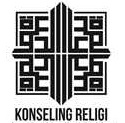 ISSNE-ISSNDOI   : 1907-7238: 2477-2100: Vol. xx No. Xx, 2018http://journal.stainkudus.ac.id/index.php/konselingVol. xx No. Xx, 2018http://journal.stainkudus.ac.id/index.php/konselingNoIslamic Counselor in KUA OfficeIn Mass Media1. Informative and Educative as Islamic Preacher1. Informative and Educative as Islamic Preacher1.Program Director  with Producer1.Program Director  with Producer2. Facilitator for Service Public2. Facilitator for Service Public2.Look for Ideas from  Listeners through Self Disclosure 2.Look for Ideas from  Listeners through Self Disclosure 3. Consultant for Empowerment on Counselee, and    Problems of Family and Marriage in KUA4  Mediator for  KDRT violence on Family5. Advocator for accompany in Court3. Consultant for Empowerment on Counselee, and    Problems of Family and Marriage in KUA4  Mediator for  KDRT violence on Family5. Advocator for accompany in Court3.Make Script and Fragment4. Source, announcer, operator, and counselor……………(1-4 STAGES: PRE-PRODUCTION) 5. Negotiator on Internal and External media…………………PRODUCTION6.Creative team evaluates program……..POST-PRODUCTION7.Negotiator legal Marriage and register illegal Marriage8.Mediator on Divorce cases3.Make Script and Fragment4. Source, announcer, operator, and counselor……………(1-4 STAGES: PRE-PRODUCTION) 5. Negotiator on Internal and External media…………………PRODUCTION6.Creative team evaluates program……..POST-PRODUCTION7.Negotiator legal Marriage and register illegal Marriage8.Mediator on Divorce casesNoIslamic Counselor in KUA OfficeIn Mass Media1.Preparation: formulate, frame, and discuss2. Implementation: counsel1.Preparation: formulate, frame, and discuss2. Implementation: counselImplement Policy on Character of SMCREChoose Cases through Self-Disclosure, Letters, phones as Framing StrategyImplement Policy on Character of SMCREChoose Cases through Self-Disclosure, Letters, phones as Framing Strategy1.3. Monitoring: share, collect, process, and evaluate 3. Monitoring: share, collect, process, and evaluate         3.  Make  variety of Scripts          3.  Make  variety of Scripts  2.Look for Ideas from  Listeners thorough Se4. Reporting: process report weekly, and individual, and group report5. Development: process, formulate, discuss, make a guidance, and policy for future Islamic Counselor4. Reporting: process report weekly, and individual, and group report5. Development: process, formulate, discuss, make a guidance, and policy for future Islamic CounselorForm subjective reality through Priming StrategyFrame symbolic reality through methods of Dakwah and communication as Signing StrategyDefine objective reality  through radical changing or modified programForm subjective reality through Priming StrategyFrame symbolic reality through methods of Dakwah and communication as Signing StrategyDefine objective reality  through radical changing or modified program